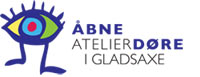 Åbne Atelierdøre I Gladsaxe
udstiller på ThorasmindeDen 21.-30. juni 2013Du inviteres til fernisering Fredag den 21. juni kl. 16.00-18.00
Thorasminde, Laurentsvej 9
2880 BagsværdHvor alle kunsterne vil være til stede.Øvrig åbningstid:fredag den 21. juni. kl.16 -18
lørdag den 22. juni. kl. 12 -17
søndag den 23. juni. kl. 12- 17
onsdag den 26. juni. kl. 16–19
torsdag den 27. juni. kl. 16–19
lørdag den 29. juni. kl. 12 -17
søndag den 30. juni. kl. 12- 17Vi glæder os til at se dig!
Sommerhilsner fra Åbne Atelierdøre i Gladsaxe    
www.aabneatelierdoeregladsaxe.dk          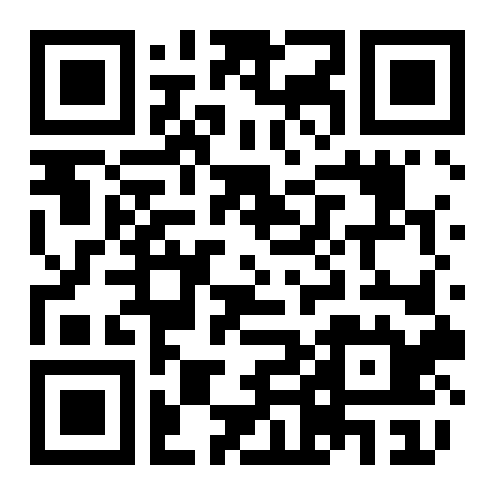 Send endelig indbydelsen videre til dine venner, bekendte og familie, som du synes skal opleve noget dejligt kunstKærlig hilsen  Pia  